APPEL À PROPOSITIONSProgramme d'énergie renouvelable pour l'Afrique subsaharienne, principalement dans les zones rurales.1. Introduction1.1. Cadre de l’Appel à Propositions: le Fonds européen pour le développement durable de l'Union européenneLe Fonds Européen pour le Développement Durable (FEDD) combine un fonds de garantie (jusqu'à 1,5 milliard d'euros) et deux plateformes d'investissement régionales: la plateforme d'investissement pour l'Afrique et la plateforme d'investissement pour le Voisinage.Dans le cadre des guichets d'investissement du Fonds de garantie, les entités agréées auprès de l’Union européenne peuvent soumettre des Proposed Investment Programs (PIP), qui constituent le cadre de projets spécifiques à définir et à soutenir. Les deux entités espagnoles agréées (AECID et COFIDES) ont présenté conjointement le Programme d'énergie renouvelable pour l'Afrique subsaharienne, principalement dans les zones rurales (ci-après, le PIP) qui est l'objet du présent Appel à Propositions.Ce PIP s'appuie sur le manque actuel d'accès à l'énergie en Afrique subsaharienne et dans les pays de la région MENA, qui limite le développement productif et accroît les inégalités, car l'accès à l'électricité est un facteur clé du développement économique et social car il contribue à améliorer les conditions de vie des ménages, les conditions sanitaires et l'accès à des technologies plus efficaces qui augmentent la productivité et contribuent au développement communautaire et à la création d'emploi.L'objectif du PIP est de soutenir des projets mini/hors réseau afin d'améliorer l'accès à l'énergie dans les zones rurales et/ou périurbaines mal desservies et d'accroître les utilisations productives de l'énergie. En raison du profil à risque élevé des opérations qui seront soutenues par ce volet, une garantie fournie par l'UE dans le cadre du FEDD viendra appuyer le financement apporté par le gouvernement espagnol. 1.2. Objectif de la DPL'Appel à Propositions vise à identifier les projets qui répondent aux critères suivants:- Propositions de production d'énergie renouvelable mini/hors réseau; - Dans les zones mal desservies (rurales et/ou périurbaines);- Une attention particulière est accordée aux utilisations productives de l'énergie.1.3.  Source et besoins de financementUn maximum de 28 millions d'euros sera disponible pour fournir une dette subordonnée aux projets. Les ressources destinées au financement de projets dans le cadre du PIP seront mises à disposition par l'intermédiaire du FONPRODE (Fonds de développement géré par l'AECID), avec l'appui de la garantie du FEDD. L'engagement final sera soumis à un processus de diligence raisonnable positif et à l'approbation des organes directeurs du FONPRODE, ainsi qu'à la confirmation des garanties du FEDD pour cette initiative.Compte tenu de l'origine des ressources mobilisées (l'Union européenne et l'Administration espagnole) et de leur processus interne d'approbation, de formalisation et de décaissement, il est important de noter que la disponibilité des ressources de financement doit être prévue pour le début de l'année 2021. Les conditions de structuration financière à remplir sont les suivantes : - Exigence minimale de fonds propres/quasi-fonds propres par société a finalité spécifique (Special Purpose Vehicle -SPV-): 25% des besoins financiers du véhicule du projet;- Demande maximale par projet : jusqu'à 35 % des besoins financiers totaux du véhicule de projet ou 14 millions d'euros;- Durée maximale : jusqu'à 15 ans, y compris un délai de grâce de 3 ans pour le capital.En outre, un montant de 2 millions d'euros sera également disponible pour fournir un appui d'assistance technique aux projets. 1.4.  Invitation à soumettre des propositionsCOFIDES invite les entités privées (entre autres : entreprises, consultants, banques commerciales, gestionnaires de fonds...) à soumettre des propositions dans le cadre du programme de soutien aux énergies renouvelables pour l'Afrique subsaharienne, principalement dans les zones rurales, en mettant l'accent sur les solutions hors réseau, afin d'améliorer l'accès à l'énergie dans les zones rurales et/ou périurbaines mal desservies et de renforcer les utilisations productives de l'énergie. Il n'y a pas de limite au nombre de notes conceptuelles qu'une seule institution ou entité privée peut soumettre.2. Critères d’éligibilité : projets Type de projet : développement de solutions de production d'électricité à petite échelle basées sur les énergies renouvelables, qui distribuent l'électricité à un nombre limité de clients (ménages, industries ou les deux) par le biais d'un réseau qui peut fonctionner de manière isolée des réseaux de transmission nationaux. Le projet devra contribuer à améliorer l'approvisionnement en électricité dans les zones rurales ou périurbaines, avec des avantages importants pour les personnes n'ayant pas accès à des sources d'énergie fiables.Cible géographique : Afrique subsaharienne.Taille cible du projet : entre 5 et 40 millions d'euros.Compétence : Les projets qui s'inscrivent dans des cadres réglementaires adaptés ou qui favorisent leur mise en place et fonctionnement seront privilégiés. Les sociétés à finalité spécifique situées dans des paradis fiscaux selon la législation espagnole ne pourront pas être financées.Exigences sociales et environnementales : Le projet à financer doit être conforme aux directives en matière sociale et environnementale contenues dans le Code de financement responsable (CFR) de FONPRODE, qui vise à répondre aux normes internationalement reconnues émises par les Nations Unies, la Société financière internationale du groupe de la Banque mondiale et l'OCDE. Aucun projet qui affecte ou pourrait affecter l'environnement ou les personnes n'est éligible. Toutes les activités financées seront menées conformément aux lois et réglementations environnementales et sociales locales et aux normes de performance de la SFI. En outre, dans le cadre de la taxonomie de l'UE récemment lancée, les évaluations des investissements accorderont une attention particulière à ces nouvelles lignes directrices en tant que référence européenne supplémentaire. Dans le cas de projets nécessitant une évaluation exhaustive des incidences environnementales et sociales, celle-ci sera fournie en annexe de la note de synthèse.Neutralité technologique : les solutions technologiques déjà testées seront éligibles. Durée : La période de mise en œuvre d'un projet ne peut pas dépasser 24 mois. La période d'exploitation du projet doit avoir une durée de vie supérieure à la durée du financement fourni par l'Espagne.Objectifs de Développement Durable (ODDs):Par conséquent, l'Appel à Propositions recherche des projets qui pourraient favoriser un développement économique et social durable et inclusif et promouvoir la résilience socio-économique, en contribuant à l'accès à l'énergie dans les zones rurales.Le projet doit contribuer à la réalisation des objectifs de développement durable 7, 9 et 13, correspondant respectivement à "l'accès à une énergie propre et abordable", "la création d'un développement durable et résilient des infrastructures" et "une action urgente pour lutter contre le changement climatique et ses impacts".En termes d'impact, il sera essentiel d'accorder une attention particulière à la croissance durable et inclusive et à la création d'emplois décents. La perspective de genre peut également être incluse dans la conception et l'exécution des projets d'énergies renouvelables. Les utilisations productives de l'énergie seront également abordées de manière spécifique. Le PIP vise également à lutter contre le changement climatique et à promouvoir les énergies propres.La contribution potentielle aux SDG sera également prise en compte, en particulier aux ODD suivants :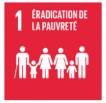 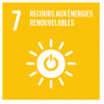 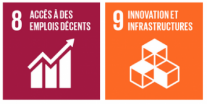 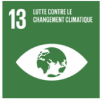 3.- Critères d'éligibilité : promoteurLe promoteur sera une personne morale dûment enregistrée dans son pays d'origine, ayant une expérience avérée dans le développement de projets similaires ainsi que la capacité technique, financière et de mise en œuvre appropriée. L'expérience et la présence sur le terrain seront valorisées, ainsi que l'existence de partenaires locaux.Une liste exhaustive de documents (registre du commerce, statuts, bilans, états financiers, informations sur son expérience dans des projets similaires en cours ou achevés, ou toute autre étude, rapport, recherche pouvant aider à mieux évaluer son expérience) sera fournie pour justifier les capacités requises.Intégrité : Le promoteur ne figurera pas sur les listes d'interdiction de l'OFAC et de l'UE, et n'a pas été condamné par un jugement définitif pour fraude, corruption et/ou participation à une organisation criminelle. Il ne sera pas non plus en état de faillite, d'insolvabilité ou de mise sous séquestre ou dans une situation similaire. 4.- Conditions de financementStructure financière : Une structure ad hoc (société de projet) doit être créée et sera  bénéficiaire du financement. Le projet comportera une tranche de capitaux propres d'au moins 25 %. Le promoteur co-investira dans le projet.Viabilité financière : Le promoteur doit fournir un plan d'affaires et un modèle financier pour valider la viabilité financière du projet. Le TRI avec et sans le soutien du programme d'énergie renouvelable doit être calculé et fourni. Monnaie : Les fonds à demander doivent être libellés en EUR ou en USD.5.- Critères d'éligibilité : Ressources d'assistance technique Des ressources d'assistance technique seront fournies pour soutenir les projets sélectionnés. Les activités éligibles à un soutien par des sources non remboursables comprennent:- Études de faisabilité;- Financement d'activités en phase de démarrage : phase pilote ou test;- Plan d'action sur l'impact environnemental et social.Montant maximum par demande de SPV : 0,3 million d'euros 6.- Soumission des projets et procédurePour la soumission appropriée et valide des projets, les documents suivants seront requis :i.	Formulaire inclus dans l'annexe 1;ii.	Toutes les exigences en matière d'information figurant à l'annexe 1, section F; iii.	La demande de financement signée par le promoteur. Calendrier indicatif Le calendrier prévu est le suivant :Veuillez noter qu'étant donné l'origine des ressources mobilisées (l'Union européenne et l'administration espagnole) et leur processus interne d'approbation, de formalisation et de décaissement, il est important de garder à l'esprit que la disponibilité des ressources de financement doit être prévue pour le début de 2021. 7.- Décharge de responsabilitéLa COMPAÑÍA ESPAÑOLA DE FINANCIACIÓN DEL DESARROLLO, COFIDES, S.A., S.M.E. ("COFIDES") est une entité agréée auprès de l'Union européenne pour gérer le budget de la Commission européenne. Les informations contenues dans le présent Appel à Propositions ("AaP") ou dans toute autre communication ultérieure fournie, sous quelque forme que ce soit et s'y rapportant, sont exclusivement destinées aux demandeurs à des fins d'information. COFIDES ne peut être tenu responsable de l'inexactitude, du caractère incomplet, de l'insuffisance ou de l'inexactitude des informations contenues dans le présent Appel à Propositions. COFIDES peut à tout moment mettre à jour, modifier ou compléter les informations contenues dans le présent AaP, à sa seule discrétion mais sans y être obligé. Toute mise à jour, modification ou supplément sera publié de la même manière que cet Appel à Propositions et aura la même valeur informative que celui-ci.Le présent Appel à Propositions vise exclusivement à communiquer aux candidats potentiels des informations qui leur sont utiles pour la formulation de leurs propositions. Le présent Appel à Propositions ne constitue ni une offre, ni une invitation, ni un accord. COFIDES se réserve le droit de retirer le présent Appel à Propositions à tout moment. Tout financement potentiel est soumis à l'achèvement de la diligence raisonnable du projet et du processus d'approbation correspondant par le comité interne approprié, ainsi qu'à l'achèvement de l'approbation de FONPRODE et à la confirmation des garanties du l'FEDD.COFIDES n'accepte aucune responsabilité de quelque nature que ce soit, qu'elle résulte d'une négligence ou d'une autre cause découlant de la confiance accordée par un demandeur aux déclarations contenues dans le présent Appel à Propositions. COFIDES se réserve le droit de rejeter toute proposition à tout moment, sans avoir à en fournir la raison. De la même manière, COFIDES n'est pas tenue de sélectionner une proposition pour un financement dans le cadre du programme.Les demandeurs doivent supporter tous les coûts liés à la préparation et à la présentation de leur demande pendant le processus de soumission ou après la soumission de toute documentation supplémentaire qui pourrait être exigée par COFIDES. COFIDES ne sera pas responsable des coûts, quel que soit le résultat de la soumission.Annex 1INFORMATION REQUIREMENTS ☐ Do you have a simple visual presentation (image, diagram, video, web link) to describe the project? Please send it with this application. (In the case of a video or large file, please attach a link to the file with supporting documents). You are invited to include information describing your organisation and its activities or achievements.☐ Proof of financial capacity: Please attach financial statements (preferably from the last three years audited).☐ Provide a business plan that will ensure the economic and financial viability of the project☐Provide the studies that have been carried out for the preparation of the project (pre-feasibility study, feasibility study, Environmental and Social Impact Assessment, etc).☐ The memorandum of partnership (in the case of a consortium)☐ Work plan☐ Documents attesting official recognition of the applicant and any partners (statutes, rules of procedure, registration receipt, etc.).☐ The title deeds to the buildings (built or not) in the case the project provides for the construction of infrastructure.☐ All other supporting documents that will be used to carry out the project, such as the infrastructure construction plans, the letter of financial commitment concerning the financial and in-kind participation of the sponsor and its partners, the technical data sheets of the equipment to be installed, etc.☐ Articles of incorporation☐ CV of key personnel in your organization and personal with a key role in the project to be financed.ÉtapesDateHeureDate limite de soumission des questions sur le présent Appel à Propositions (par écrit)08/07/202020hr00 (CET)Date limite de soumission des propositions15/07/202020hr00 (CET)Publication de la résolution de l'Appel à Propositions29/07/202020hr00 (CET)Date limite pour la soumission des demandes d'éclaircissement et des enquêtes en rapport avec la résolution de l'appel05/08/202020hr00 (CET)Date limite pour répondre aux demandes de renseignements12/08/202020hr00 (CET)Publication finale des propositions sélectionnées16/08/202020hr00(CET)SPONSOR INFORMATION(In case of consortium, fill in this form for each party)SPONSOR INFORMATION(In case of consortium, fill in this form for each party)SPONSOR INFORMATION(In case of consortium, fill in this form for each party)Bidder’s Legal NameDate and place of incorporation:Legal Form:Address:Firm Contact:Name:Firm Contact:Title:Firm Contact:Phone Number:Firm Contact:Email Address:Ownership structure of the FirmProvide an overview, including chart, of the ownership structure of the FirmProvide an overview, including chart, of the ownership structure of the FirmBrief overview of history of organization including information on when and how it was founded  and an overview of all activities carried out by the firm.Experience by sector in target countriesCountry(ies)Country(ies)Years of experience (please specify by country)Years of experience (please specify by country)Estimated amount (in thousands of USD) invested in this sector by country over the last 5 yearsEstimated amount (in thousands of USD) invested in this sector by country over the last 5 yearsEstimated amount (in thousands of USD) invested in this sector by country over the last 5 yearsExperience by sector in target countriesExperience by sector in target countriesExperience by sector in target countriesExperience by sector in target countriesExperience by sector in target countriesExperience by sector in target countriesExperience by sector in target countriesExperience by sector in target countriesExperience by sector in target countriesOffice locations and functions performed in each geographical location:Total number of employees:Number of staff in each location:Head office staffExpatriate staffExpatriate staffLocal StaffProvide an organisational structure diagram showing key personnel within each area and number of staff in each department / teamBoard of DirectorsPlease confirm the overall number of board members and provide the following information:Name / Profession/  Role / Nationality / Enrolment datePlease confirm the overall number of board members and provide the following information:Name / Profession/  Role / Nationality / Enrolment datePlease confirm the overall number of board members and provide the following information:Name / Profession/  Role / Nationality / Enrolment datePlease confirm the overall number of board members and provide the following information:Name / Profession/  Role / Nationality / Enrolment datePlease confirm the overall number of board members and provide the following information:Name / Profession/  Role / Nationality / Enrolment datePlease confirm the overall number of board members and provide the following information:Name / Profession/  Role / Nationality / Enrolment datePlease confirm the overall number of board members and provide the following information:Name / Profession/  Role / Nationality / Enrolment datePrevious experience in similar projectsPlease, describe your experience with similar projects underway or carried out in the last five (05) years by your organization, of the same type and size as the proposal submitted. In particular, it must be indicated whether they have been carried out with own funds and/or with other sources of funding. In the case of external funding, it is necessary to mention the source of funding for each completed project and the time frame for implementation. In addition, the applicant is invited to also describe the activities carried out by its organisation in the framework of support for social inclusion, gender equality, environment, health and safety. Project name:Partners:Total Budget:Time to complete:Amount and source of funding:Project description:Activities carried out to support social inclusion, gender equality, environment, health and safety. Please, describe your experience with similar projects underway or carried out in the last five (05) years by your organization, of the same type and size as the proposal submitted. In particular, it must be indicated whether they have been carried out with own funds and/or with other sources of funding. In the case of external funding, it is necessary to mention the source of funding for each completed project and the time frame for implementation. In addition, the applicant is invited to also describe the activities carried out by its organisation in the framework of support for social inclusion, gender equality, environment, health and safety. Project name:Partners:Total Budget:Time to complete:Amount and source of funding:Project description:Activities carried out to support social inclusion, gender equality, environment, health and safety. Please, describe your experience with similar projects underway or carried out in the last five (05) years by your organization, of the same type and size as the proposal submitted. In particular, it must be indicated whether they have been carried out with own funds and/or with other sources of funding. In the case of external funding, it is necessary to mention the source of funding for each completed project and the time frame for implementation. In addition, the applicant is invited to also describe the activities carried out by its organisation in the framework of support for social inclusion, gender equality, environment, health and safety. Project name:Partners:Total Budget:Time to complete:Amount and source of funding:Project description:Activities carried out to support social inclusion, gender equality, environment, health and safety. Please, describe your experience with similar projects underway or carried out in the last five (05) years by your organization, of the same type and size as the proposal submitted. In particular, it must be indicated whether they have been carried out with own funds and/or with other sources of funding. In the case of external funding, it is necessary to mention the source of funding for each completed project and the time frame for implementation. In addition, the applicant is invited to also describe the activities carried out by its organisation in the framework of support for social inclusion, gender equality, environment, health and safety. Project name:Partners:Total Budget:Time to complete:Amount and source of funding:Project description:Activities carried out to support social inclusion, gender equality, environment, health and safety. Please, describe your experience with similar projects underway or carried out in the last five (05) years by your organization, of the same type and size as the proposal submitted. In particular, it must be indicated whether they have been carried out with own funds and/or with other sources of funding. In the case of external funding, it is necessary to mention the source of funding for each completed project and the time frame for implementation. In addition, the applicant is invited to also describe the activities carried out by its organisation in the framework of support for social inclusion, gender equality, environment, health and safety. Project name:Partners:Total Budget:Time to complete:Amount and source of funding:Project description:Activities carried out to support social inclusion, gender equality, environment, health and safety. Please, describe your experience with similar projects underway or carried out in the last five (05) years by your organization, of the same type and size as the proposal submitted. In particular, it must be indicated whether they have been carried out with own funds and/or with other sources of funding. In the case of external funding, it is necessary to mention the source of funding for each completed project and the time frame for implementation. In addition, the applicant is invited to also describe the activities carried out by its organisation in the framework of support for social inclusion, gender equality, environment, health and safety. Project name:Partners:Total Budget:Time to complete:Amount and source of funding:Project description:Activities carried out to support social inclusion, gender equality, environment, health and safety. Please, describe your experience with similar projects underway or carried out in the last five (05) years by your organization, of the same type and size as the proposal submitted. In particular, it must be indicated whether they have been carried out with own funds and/or with other sources of funding. In the case of external funding, it is necessary to mention the source of funding for each completed project and the time frame for implementation. In addition, the applicant is invited to also describe the activities carried out by its organisation in the framework of support for social inclusion, gender equality, environment, health and safety. Project name:Partners:Total Budget:Time to complete:Amount and source of funding:Project description:Activities carried out to support social inclusion, gender equality, environment, health and safety. PROJECT DETAILSPROJECT DETAILSProject nameProvide a description of your project in less than 300 words:Provide a description of your project in less than 300 words:Main objectives of the project Main objectives of the project Financial and legal structuring(provide a description of the intended legal and financial structure of the project including information about the jurisdiction where the project company will be domiciled)Financial and legal structuring(provide a description of the intended legal and financial structure of the project including information about the jurisdiction where the project company will be domiciled)Location of the project, specifying the regions, areas or cities that will benefit from the projectLocation of the project, specifying the regions, areas or cities that will benefit from the projectProposed start dateExpected duration of implementation phase and lifetime of the project (operation phase)Expected duration of implementation phase and lifetime of the project (operation phase)Description of the entities involvedDescription of the entities involvedIndicative budget - Project Uses & SourcesPlease, describe main elements of the procurement and the estimated costsIndicative budget - Project Uses & Sources(please provide a detailed description of the different sources of funding: Amount, Funding provider, financial instrument, tenor, pricing and main terms and conditions)Amount requested:Exit strategyGOVERNANCE AND ORGANIZATIONAL SET UP OF THE PROJECTGOVERNANCE AND ORGANIZATIONAL SET UP OF THE PROJECTDescribe the organisational structure set up / to be set up (including partners in case of consortium) to implement the project.Please describe the corporate governance framework including a chart illustrating the board, sub committees and any other strategic and making decision bodies. .  Attach the organisation chart of the project implementation team. This organisation chart should include the decision-making and operational levels.Describe the roles and responsibilities of the members of the project implementation team (including those from the partners for consortium cases) and the knowledge, skills and experience they bring and attach CVs.Describe any stakeholder groups or networks you plan to engage or collaborate with during the implementation of the project purpose and during the operational phase.Please describe key contractual agreements between parties.In the case of a consortium, specify who the members of the consortium are (name and legal status), the roles and responsibilities (of each member) both during the implementation and operational phase of the project, including information about the contribution of each member to the project budgetPlease, describe the mechanisms for resolving cases of dispute between members.If the proposal is made by a consortium, indicate the entity that will be in charge of the operation of the project and specify the elements to assess its sustainability.PROJECT DESCRIPTIONPROJECT DESCRIPTIONMarket overview Describe with data and evidence the main problems that the project seeks to solveDescribe the activities proposed to solve this problem, specifying the outputs and result to be achieved.Describe the main opportunities that justify the implementation of mini/off grids Describe the relevance to the particular needs and constraints of the target region(s) and/or sectors concernedRegulation and taxation in target country(ies)Provide elements that ensure economic, technical, social and institutional sustainability at the end of the project.Indicate all studies that have been carried out for the preparation of the project (pre-feasibility study, feasibility study, Environmental and Social Impact Assessment, etc).Indicate the level of commitment and participation of stakeholders, in particular partners, authorities and local populations, with supporting evidence (annex here letters of support, approval, land concession, etc. issued by local authorities/organisations); if no supporting evidence is provided, indicate how the beneficiaries/target groups (poor/vulnerable communities and women) have been involved and consulted in the project design;Provide as much detailed information as possible on the characteristics of the project site, e.g. physical characteristics, village locations, distances between villages, number of inhabitants, verification that there will be no resettlement required, etc.Describe the involvement of actors (private and public) in the different phases of the project design and implementation process;Describe how the institutional arrangements and the incentive/involvement structures and mechanisms, in the sense of all the rules and institutions involved in the regulation of the sector, are expected to evolve;D.A Work Plan and milestonesD.A Work Plan and milestonesDescribe all the activities planned during the implementation and operation phaseProvide a graphical representation or the entire implementation period illustrating the planned activities, order of execution, duration, their interrelationship and who is responsible for each activity.Highlight the results that can be considered as milestone in relation to the implementation plan.D.B Technology:D.B Technology:Provide evidence on the technology used, giving indications on the reason for the technical choice adopted.Describe the type of technology proposed with the technical characteristics of the power generation equipment and receiversDescribe the training actions of the users/users on the use of the proposed technology in order to make it easily accepted in relation to the technical capacities of the beneficiaries.Describe how the proposed technology will be readily accepted in relation to the technical capacities of the beneficiaries and their willingness to learn the technology:Describe the distribution chain of technical equipment and the good environmental origin of this equipment and materials. Applicants must ensure that the equipment they plan to use comes from official and reliable suppliers and that it complies with health, safety and hygiene standards.Describe the operation and maintenance plan in order to ensure the functioning of the equipment over its lifetime.D.C Environmental & SocialD.C Environmental & SocialExplain any participatory process that ensures the involvement of the final beneficiaries in the implementation of the project, especially the most vulnerable groupsDescribe the financing mechanisms to facilitate access to services, or the acquisition of equipment for the poorest / most vulnerable people.In case the intervention has an impact on the cultural heritage, show how the cultural heritage will be protected against the negative impacts of the project activities; and how to support its preservation.Demonstrate how the project will ensure the protection of communities, for example through the use of equipment, and raise awareness of the risk of malaria.Indicate how the project will ensure that the exploited resources (water or biomass) are managed in an efficient and sustainable manner, taking into account other users.Describe the level of land use affected, including impacts on the local ecology (fauna and flora) or agriculture.Indicate the main environmental impacts, both positive and negative, and how you propose to manage (prevent, minimize, remedy, compensate) these impacts throughout the projectIndicate the main environmental and health benefits of the project, particularly with respect to technology replacement.Relevance to the project's target populations (users/users)Provide an estimate of the number and type of (a) direct beneficiaries, (b) indirect beneficiaries, and (c) total number of beneficiaries (a + b = c)7.Identify the needs and constraints of direct and indirect beneficiaries.Explain any participatory process that ensures the involvement of the final beneficiaries in the implementation of the project, especially the most vulnerable groupsIndicate how you intend to ensure compliance with the environmental and social regulations in force in target countries.If the intervention involves an economic displacement of populations, describe the impacts on the people concerned and the compensation measures to be provided.If the local community has a problem with the project, indicate how you intend to manage potential conflicts. (Define a grievance mechanism).Describe how waste and pollution will be dealt with during construction and operation - in particular any hazardous materials and the use of batteries.Describe how the action supports inclusion and participation for men, women, poor and vulnerable groups in the beneficiaries, management and implementation mechanisms both at the target/beneficiary level and in the project team, especially if additional activities beyond the investment that can benefit the community to ensure sustainable development are foreseenProvide an estimate of:Formal employment opportunitiesEmissions to be avoided.Electricity generationRISK ANALYSISRISK ANALYSISWhat are the main risks that the project will face?Please briefly describe the main risks that the project will face and the proposed risk mitigating measures, including social and environmental risk.